L’HERBLAISIENNE BADMINTON (95)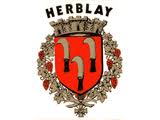 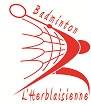 organise son 9ème Tournoi  des Mousquetaires18 juin et 19 juin 2016séries NCP3P2, P1D9,D8D7, R6R5sous le n° 1504347CATEGORIESLe tournoi est ouvert à tous les licenciés FFBaD dans les séries NCP3P2, P1D9, D8D7, R6R5, dans les tableaux de SH, SD, DH, DD et DM.Les joueurs sans partenaire de double s’inscriront avec « X ». Les organisateurs essaieront de leur trouver un(e) partenaire. Les participants sont autorisés à jouer dans deux tableaux maximum.Lesur classement est autorisé uniquement en double (voir article 10bis du règlement dudit tournoi).Le mode de qualification se fera en poules suivi d’un tableau à élimination directe, pour tous les tableaux.LIEUGYMNASE des BEAUREGARDS, Chemin de la Croix de Bois, à HERBLAY (95220).ENGAGEMENTSL’inscription est de 13 euros pour un tableau et de 18 euros pour deux tableaux.Les joueurs inscrits avec « X » payent leur engagement qui sera remboursé si aucun partenaire ne leur est trouvé.JUGES-ARBITRESJuge-Arbitre : Pascal MOISSERONJuge-Arbitre Adjoint :  DamienLIMOUSYINSCRIPTIONSLa feuille d’inscriptionsera retournée par mail tournoiherblaisienne@gmail.com. Le règlement, par chèque exclusivement (pas de mandat, ni d’espèces), accompagné des coordonnées, à l’ordre de l’HERBLAISIENNE, est à adresser à : Valérie GERBOIN –145 bd des Ambassadeurs–95220 HERBLAYLes dossiers d’inscription devront être envoyés  au plus tard le 19 mai2016(le cachet de la Poste faisant foi).Les demandes seront satisfaites dans l’ordre d’arrivée des chèques.Tout dossier incomplet sera refusé. Aucune inscription ne sera prise par téléphone. Après le tirage au sort qui aura lieu le 4 juin 2016, aucun remboursement ne sera fait pour les forfaits non signalés et justifiés.REGLEMENTLe règlement du tournoi est le règlement général des compétitions de la FFBaD, le règlement de la LIFB et le règlement particulier du tournoi. Les tenues doivent être conformes à la circulaire fédérale en vigueur. Les règlements concernant les forfaits et les cartons seront appliqués.HORAIRESChaque responsable de club recevra les convocations des compétiteurs de son club via internet.Prévision des convocations (à titre indicatif) :Samedi 18 juin 2016 : 8h00Dimanche19 juin 2016: 8h00VOLANTSLes volants seront à la charge des joueurs. Les volants officiels seront en vente dans la salle.RECOMPENSESDe nombreux lots seront attribués aux vainqueurs et finalistes, (sous forme de bons cadeaux et lots, environ 1000 euros). Elles seront remises en fin de compétition.MEDICALPrésence d’ostéopathes sur tout le tournoi.RESTAURATION Une buvette sera à votre disposition pendant toute la durée du tournoi avec boissons fraîches et chaudes, sandwichs, salades fraîches et variées, croque-monsieur, gâteaux… à des prix attractifs.RENSEIGNEMENTSValérie GERBOIN N° Tel  06 86 25 32 64 (en cas d’absence, laisser un message).e-mail : tournoiherblaisienne@gmail.comLe Comité Organisateur